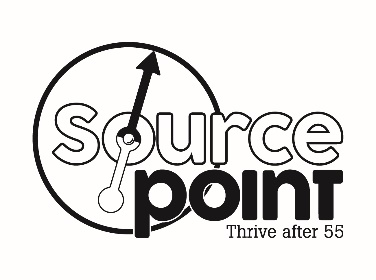 All grants entered into by SourcePoint represent an express agreement between all parties to work cooperatively with and supportive of one another toward the successful implementation of the goals of the grant.Grantee commits to coordinate all related activities and services with SourcePoint and to support a community-wide coordinated and integrated system of care. Grantee agrees to provide regular monthly financial and programmatic reports to SourcePoint by the 15th of the month and in a format prescribed by SourcePoint.Upon grant approval, allocation of grant funds will be based upon a payment schedule approved by SourcePoint. It is understood that grant funds are generally provided on a reimbursement basis in a timely manner following the submission and approval of programmatic (project) and financial reports. Final reimbursement requests must be made by January 15th, 2023.Grantee will maintain all necessary records and information in order to complete financial and programmatic reports as required by SourcePoint. All financial and project performance records will be available for review by authorized representatives of SourcePoint. All project and financial records must be retained by each grantee for a period of at least five years.A Grantee receiving more than $10,000 during any twelve month grant period agree to submit to SourcePoint an audited financial statement, including a management letter, for the period of the grant. A Grantee’s financial audit must be performed by an independent Certified Public Accountant in accordance with current Generally Accepted Auditing Standards.Grantee agrees to submit to SourcePoint proof of insurance coverage within 90 days of the signing of Grantee’s Notification of Grant Award.Grantee agrees to maintain the confidentiality of those served throughout the terms of this grant in a manner and to a level that is customary for the service provided. At a minimum, this shall include protecting the identity of those served from physical as well as electronic breaches. This shall further include meeting any standards set forth by legal and/or regulatory requirements. Grantee agrees to add SourcePoint’ logo and the following statement to all stationary, brochures, advertisements, and web site(s) (if available) related to the project(s) or service(s) supported by the grant throughout the duration of the funding period: “Services funded in part by SourcePoint:  Thrive After 55.” If a website is available, our logo must link to our URL: www.MySourcePoint.org. Any exceptions to this requirement must be reviewed and approved by SourcePoint.SourcePoint reserves the following rights and privileges:to accept, reject or negotiate the modification of any application, proposal or budget submitted;	to require additional information regarding the participating organization(s), and its structure and finances, information as to personnel listed in the Project Budget, any documentation submitted with this Application and the services or project proposed;to increase, decrease, revise or terminate any resulting grant based on any of the following:failure of grantee to comply with these Conditions of Participation or any Notification of Grant Award or other agreement with SourcePoint;failure of grantee to satisfactorily meet the goals of this proposal;failure of grantee to provide or obtain other funding as represented in the    approved grant budget;failure of grantee to adequately address specific written concerns of SourcePoint in a timely manner;insufficient resources available to SourcePoint; or,any other reasonable circumstance that impairs or prevents the performance of the project(s) or service(s) as planned; or which fails to promote a coordinated and effective use of system resources.    Any changes to the information provided in this Application or the documentation submitted with this Application will be provided in writing to SourcePoint within ten days of occurrence and, if determined to be appropriate by SourcePoint in its sole discretion, will be subject to negotiation regarding the continuation of the grant.We have reviewed and accept the above SourcePoint, which will apply to our organization and the service(s) or project(s) in the event we are selected for a grant by SourcePoint.Signature of Authorized PersonTitlePrinted NameDate